BLUDISKO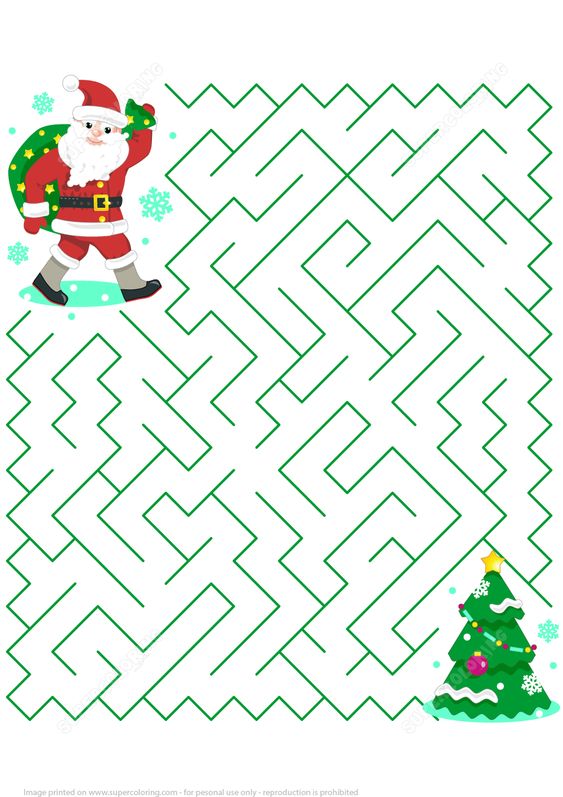 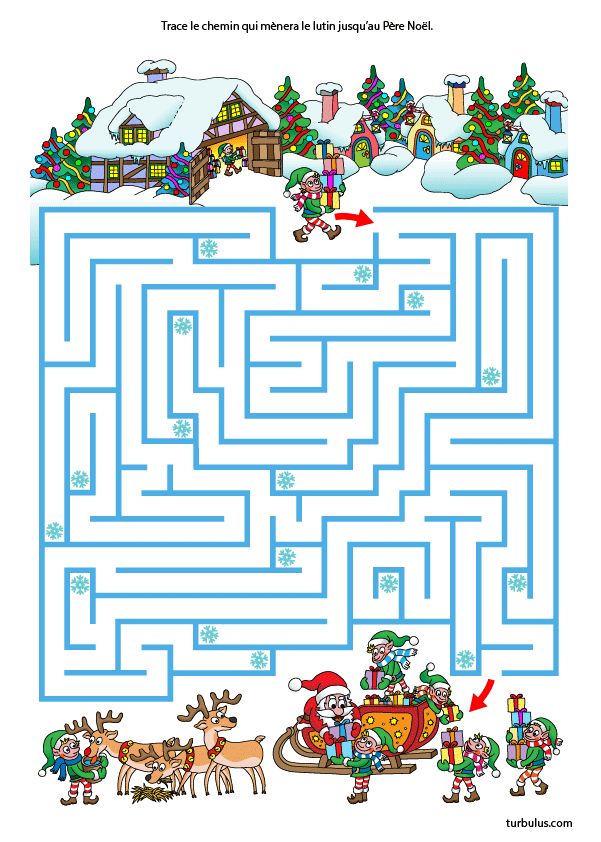 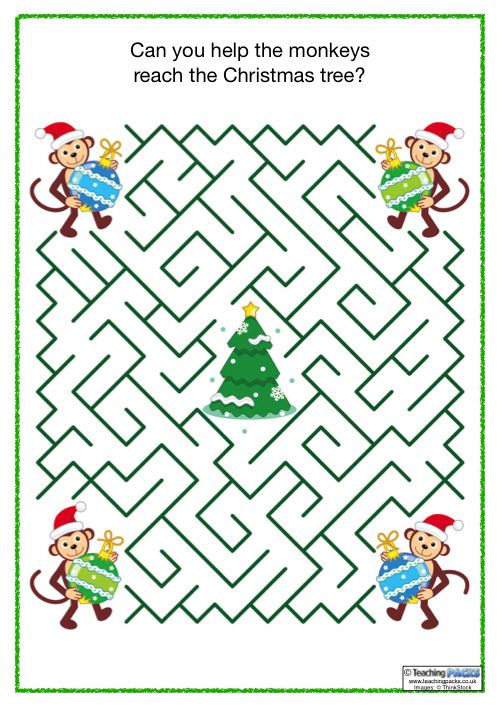 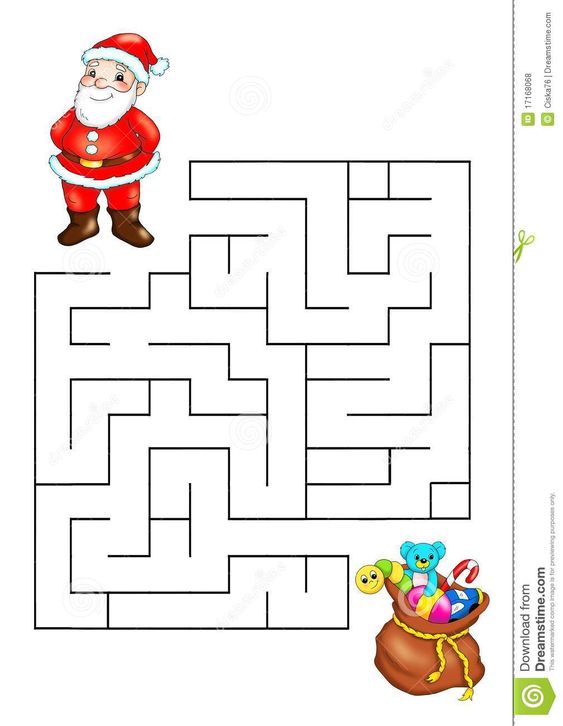 